LUTY W MOTYLKCH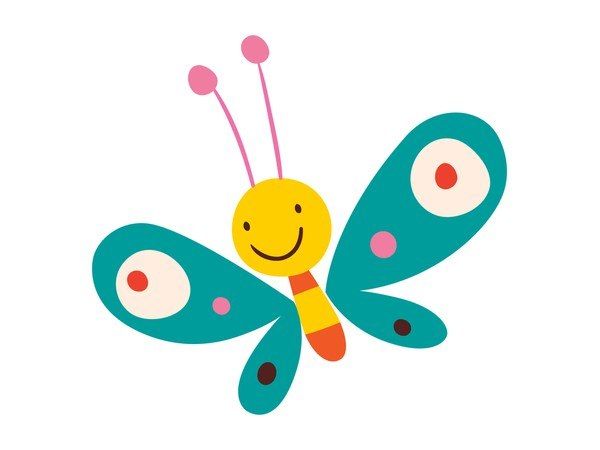 03.02.2020-07.02.2020 Odkrywamy świat muzyki• nazywanie i rozróżnianie instrumentów oraz ich dźwięków• poznanie różnych form tańca• poznanie różnych rodzajów muzyki• poznanie obrazu graficznego liczby 10• dzielenie wyrazów na sylaby• próby wysłuchiwania głosek w nagłosie• doskonalenie umiejętności posługiwania się liczebnikami głównymi i porządkowymi w zakresie 10wdrażanie do przedstawiania swoich uczuć za pomocą ruchu i gestu• wdrażanie do wyrażania uczuć i emocji w społecznie akceptowany sposób10.02.2020-14.02.2020 Jak powstają obrazy i rzeźby?• wdrażanie do komunikowania się z dziećmi i osobami dorosłymi z wykorzystaniem komunikatów werbalnych i pozawerbalnych• dokonywanie analizy i syntezy sylabowej wyrazów• odpowiadanie na pytania pełnym zdaniem, układanie historyjek obrazkowych, rozwiązywanie zagadek• odczytywanie treści obrazów, wyodrębnianie i nazywanie ich elementów, wyjaśnianie ich znaczenia i przesłania• wyrażanie ekspresji twórczej podczas czynności konstrukcyjnych i zabaw• klasyfikowanie przedmiotów według podanych kryteriów• określanie kierunków i ustalanie położenia przedmiotów w stosunku do własnej osoby, a także w stosunku do innych przedmiotów• posługiwanie się liczebnikami porządkowymi w zakresie 1–10• podejmowanie samodzielnej aktywności poznawczej• wyjaśnianie, czym zajmuje się osoba wykonująca dany zawód17.02.2020-21.02.2020 Idziemy do teatru• wdrażanie do poprawnego posługiwania się językiem polskim (artykulacja, używanie form gramatycznych, stosowanie struktur logicznych w wypowiedziach)• odróżnianie elementów świata fikcji od realnej rzeczywistości• wspomaganie rozwoju mowy oraz umiejętności komunikacyjnych – rozbudzanie zainteresowania światem liter• wdrażanie do zadawania pytań i odpowiadanie na nie pełnym zdaniem• rozwijanie wyobraźni muzycznej poprzez słuchanie, odtwarzanie i tworzenie muzyki, śpiewanie piosenek i ruch przy muzyce• wyrażanie ekspresji twórczej podczas czynności konstrukcyjnych i zabawy• podejmowanie samodzielnej aktywności poznawczej24.02.2020-28.02.2020 Jesteśmy artystami• budzenie zainteresowania czytelnictwem• rozwijanie umiejętności odczytywania krótkich wyrazów i prostych zdań utworzonych z poznanych liter• wdrażanie do zadawania pytań i odpowiadania na nie pełnym zdaniem• rozwijanie naturalnej kreatywności dziecka w różnych formach aktywności• klasyfikowanie przedmiotów według podanych kryteriów• określanie kierunków i ustalanie położenia przedmiotów• przeliczanie elementów zbiorów (z prawej do lewej i z lewej do prawej)• ustalanie liczebności zbiorów• wskazywanie zawodów wykonywanych przez rodziców i osoby z najbliższego otoczenia• kształtowanie umiejętności panowania nad emocjami, w tym przekształcania emocji negatywnych w pozytywne